  ИКРА  Лососевая зернистаяСостав: Икра, повар. соль, раст. масло,пищ. добавки-консерванты Е 200, Е 211. Влагоудерживающий Е 422. Витамины В1- 0,20мг, В2- 0,11мг, РР- 1,2мг. Пищевая ценность в 100г продукта: белок- 32г, жир- 15г. Энергетическая ценность: 263 ккал.Срок хранения: 12 месяцев при t = -4 до –6 С. ГОСТ: 18173-2004. Производитель: ООО "Камчатская рыба", Камчатская обл.- Россия. 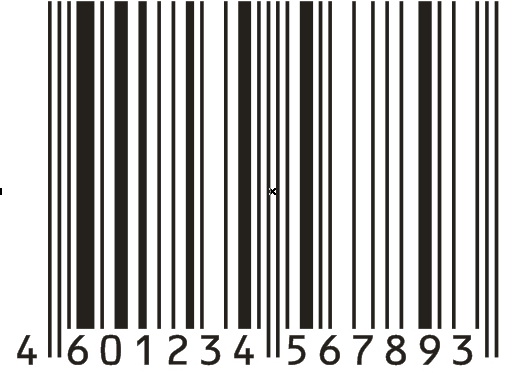         КАМЧАТСКИЙ БЕРЕГ              КАМЧАТСКИЙ БЕРЕГ            КАМЧАТСКИЙ БЕРЕГ              КАМЧАТСКИЙ БЕРЕГ            КАМЧАТСКИЙ БЕРЕГ              КАМЧАТСКИЙ БЕРЕГ      ИКРА  Лососевая зернистая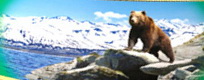       КАМЧАТСКИЙ БЕРЕГ              КАМЧАТСКИЙ БЕРЕГ          КАМЧАТСКИЙ БЕРЕГ              КАМЧАТСКИЙ БЕРЕГ          КАМЧАТСКИЙ БЕРЕГ              КАМЧАТСКИЙ БЕРЕГ    